Opis przedmiotu zamówieniaPrzedmiotem zamówienia jest realizacja oraz dostarczenie materiałów promocyjnych na potrzeby promocji projektu ,,Technika akademickie jako departamenty promocji nauki w otoczeniu społeczno biznesowym” w ośrodkach szkolnych, przedsiębiorstwach oraz na Politechnice Lubelskiej.Podkładka pod myszRodzaj: podkładka, której materiał stanowi zabezpieczająca folia przeźroczysta, spód wykonany z antypoślizgowej folii spienionej pcv o grubości 2 mm, pomiędzy warstwami folii znajduje się zadrukowany obrazek Całość podkładki zgrzana po obwodzieWymiary: 220 x 180 mmKażdy egzemplarz pakowany w kartonik/folię zabezpieczającąNadruk: pełen kolor, jednostronny (projekt po stronie zamawiającego)Ilość: 230 szt.Przykładowe zdjęcie: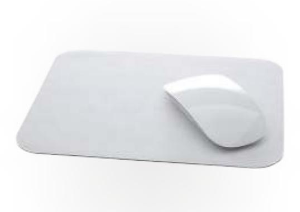 Pamięć przenośna USB typu Twister OTGRodzaj: pamięć USB typu twister z obrotową (360˚) blaszką w wersji OTG (On The Go). Posiada dwa wtyki USB - standardowy do komputera i mikro USB do podłączenia telefonu lub tabletu. Urządzenie kompatybilne z Windows/MacOS/Linux. Prędkość zapisu do 7MB/s oraz odczytu do 9MB/s. Materiał: blaszki wykonane z anodowanego aluminium, blaszka srebrna ze stali, obudowa plastikowaPojemność: 32 GBWymiary: 72,4 x 19,2 x 10,9 mm Każdy egzemplarz pakowany w kartonikKolor pamięci: granatowy, kolor blaszki: srebrny (115 szt.)Kolor pamięci: szary, kolor blaszki: granatowy (115 szt.)Okres gwarancji: min 2 lata Złącze: USB 2.0 lub 3.0 oraz USB typ CNadruk: grawer na blaszce  (projekt do uzgodnienia z zamawiającym)Ilość: 230 szt. (po 115 szt. w ww. kolorach)Przykładowe zdjęcie: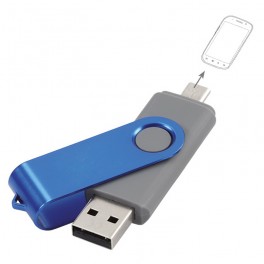 Słuchawki Rodzaj: bezprzewodowe słuchawki douszne BT 5.0, dostarczone w etui ładującym, ładowane przez USB micro USB lub USB typ C, wbudowany mikrofon, funkcja wykonywania połączeń telefonicznych Pojemność akumulatora minimum 400 mAhWymiary 4,5 x 6,8 x 2,2 cm (+/-0,5 cm)Gwarancja 2 lataNadruk: tampodruk, jeden kolor na etui – wierzch (projekt do uzgodnienia 
z zamawiającym)ilość sztuk: 230 przykładowe zdjęcie: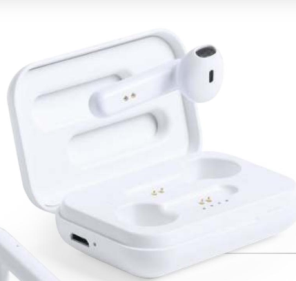 Power bank:Rodzaj:  power bank z wejściem USB, microUSB USB typ C, minimalna moc baterii: 10000mAh, czas ładowania: 2-8H, bateria litowo jonowa, ładowanie baterii: poprzez kabel lub ładowarkę, żywotność: około 900 cykli, wszystkie wejścia minimum 5V/2.1AKolor: srebrny Waga maksymalna : 200gKieszonkowy rozmiar: 6,5 x 100 x 10  (-/+0,5) cmGwarancja 24 miesiąceNadruk: tampodruk (jeden kolor,  jednostronnie) lub grawer – w zależności od możliwości technicznych produktu ( projekt do uzgodnienia z zamawiającym)Ilość sztuk: 50Przykładowe zdjęcie: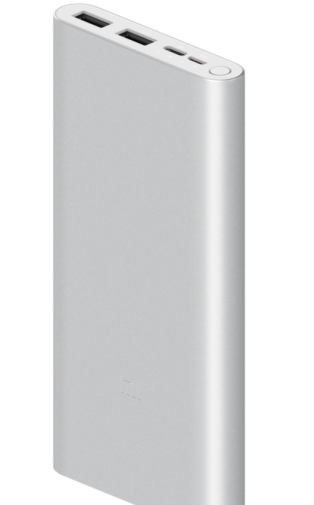 Magnesy ozdobne na lodówkę Rodzaj: magnes na lodówkę w kształcie kwadratu z naniesionym znakowaniem Materiał folia magnetyczna o gr. 0,4 mm;Wymiar: 5,0 x 5,0  cm (-/+0,5) cmNadruk:  offsetowy - pełen kolor, jednostronny, zabezpieczenie druku poprzez laminowanie do folii magnetycznej i sztancowanie gotowych magnesów, (projekt po stronie zamawiającego)Ilość sztuk: 230 Przykładowe zdjęcie: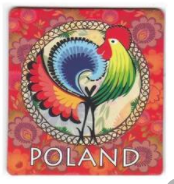 Zasłona na kamerę internetową Rodzaj: plastikowa/silikonowa zasłona na kamerkę internetową z elementami przesuwnymi, kompatybilna z każdym komputerem, laptopem lub tabletemKolor: czarny, szary Wymiar 3,2 x 1,3 (-/+ 0,2) cmNadruk: tampodruk, jeden kolor (projekt do uzgodnienia z zamawiającym)Ilość sztuk: 230 (115 – szary , 115 – czarny)Przykładowe zdjęcie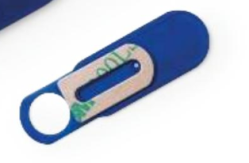 Okres gwarancji dla wszystkich dla wszystkich w/w przedmiotów wynosi 12 miesięcy. 